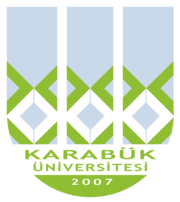 KBUZEMKarabük ÜniversitesiUzaktan Eğitim Uygulama ve Araştırma MerkeziKonu BaşlıklarıBu bölümdeFiillerhakkında bilgi verilecektir.Temel KavramlarFiillerinÖzelliklerinin neler olduğu  konularına değinilecektir.İçerikleri Bakımından FiillerFiilin temel anlamı harekettir. Hareketin anlam yönünden üç yönü vardır:  Oluş bildiren fiiller,İş ve kılış bildiren fiillerDurum ve tasvir bildiren fiiller Oluş Bildiren Fiiller: Bu tür fiiller bir nitelik değişikliği, yani bir durumdan başka bir duruma geçildiğini veya geçilmekte olduğunu bildirirler.Gerçekleşmelerinde öznenin doğrudan etkisi yoktur.Daha çok "kendiliğinden olma" söz konusudur.Geçişsizdirler. Örn: Sol-, büyü-, bayatla-, uza-…
2. İş ve Kılış Bildiren Fiiller: Öznenin iradesiyle, bir nesne üzerinde gerçekleşen, öznenin nesneyi etkilediğini ve o nesnenin de etkilendiğini gösteren fiillerdir.Bu fiiller geçişlidir, yani nesne alarak kullanılırlar.Zaten bu bakımdan iş ve kılış bildirirler. Örn: Taşı-, yaz-, aç-, anlat-, gör-, bil-, sil-... 
3. Durum ve Tasvir Bildiren Fiiller: Öznenin süreklilik gösteren bir durumunu anlatan fiillerdir.Bu fiillerin bitmeleri için başka herhangi bir fiilin başlaması gerekir.Durum fiillerinde özne durağan hâldedir.Birçoğu, öznenin iradesi dışında gerçekleşir.Bunlar genellikle geçişsizdir, yani çoğunlukla nesne almazlar.  Örn: Uyu-, uyan-, öl-, sus-, otur-, yat-, uzan-... Anlamları Bakımından FiillerFiiller, anlamlı unsurlardır.  Bazen kullanış içinde anlamalarını yitirirler, anlamlı unsurlarla beraber kullanılırlar.  Yani asıl unsurlara anlamları açısından yardımcı olurlar.  Fiilleri anlamları açısından ikiye ayrılırlar:
    1. Asıl fiiller    2. Yardımcı fiiller
1.Asıl Fiiller: Tek başlarına  anlam taşıyan fiillerdir. Cümlede, kelime gruplarında anlamalarıyla öne çıkarlar.
 Evden kızgın çıkmıştım. Yüzünü göğe kaldırdı. Akşam yemekte görüşürüz.2.Yardımcı Fiiller: Kendisinden önce gelen anlamlı unsurlara yardımcı olan fiillerdir. Kendi anlamları  ön planda değildir. 
Salatayı yapmama yardım etti.Ayşe, o çok sevdiği işinden istifa edecekmiş.  Farklı bir bölüm okumadığına çok pişman oldu.Yapıları Bakımından FiillerFiiller yapıları bakımından üç grupta incelenir
1-Basit fiil
2-Türemiş fiil
3-Birleşik fiil1.BASİT FİİLLER: Herhangi bir yapım eki almamış, başka bir kelimeden türememiş fiillerdir. Kelimenin en küçük birimidir.Örn: Oku-, yaz-, gez-, öğren- …
2.TÜREMİŞ FİİLLER: İsim ya da fiil kök ve gövdelerine yapım eki getirilmesiyle oluşan fiillerdir. Türemiş fiiller iki grupta incelenir.

a. İsimden türeyen fiiller:
ayak-lan-, göğüs-le-, kitap-lan-dır-, ev-len-dir-… gibi.

b. Fiilden türeyen fiiller:
yaz- yazdır-, oku-okut-, sev-sevil-, sevdir-, ,sevdiril-, sevdirt-… gibi.3.BİRLEŞİK FİİLLER : İki ya da daha fazla kelimenin bir araya gelerek oluşturdukları fiillerdir. Üç yolla yapılır: 

a) Yardımcı fiillerle oluşan birleşik fiiller: 
Yardımcı Fiiller: olmak, etmek, eylemek, kılmak. Bu eylemler bir isimle birleşerek birleşik fiilleri oluştururlar

Mal+olmak, kahır+olmak, fark+etmek, terk+etmek, seyir+eylemek, kahır+eylemek, namaz+kılmak, başarılı+kılmak… gibi.

Not: Yardımcı fiillerle oluşan birleşik fiiller yazılırken ayrı yazılır.
Müdür beni tebrik etti.
Amcam beni fark edemedi.
Durum bilgilerinize arz olunur.

Not: Eğer yardımcı fiillerle birleşik fiil oluştururken ünlü düşmesi ya da ünsüz türemesi varsa kelimeler bitişik yazılır.

Ünlü düşmesi
Allah (kahır etsin)kahretsin.
Televizyon (seyir ediyormuş)seyrediyormuş(Ne eyleyim?) Neyleyim?
Adam yine (hapis oldu)hapsoldu

Ünsüz türemisi
His etmek………. Kendimi iyi hissetmiyorum
Zan etmek………..Zannetmiyorum
Af etmek………… Seni asla affetmiyorum.b)Anlamca Kaynaşmış Birleşik Fiiller ( Deyim Halindeki Birleşik Fiiller) : 

Bu gruptaki fiiller deyim olan fiillerdir. Mecaz anlamlı kalıplaşmış sözlerdir.
Memleketim gözümde tütüyor.
Sonunda öğretmenin gözüne girdi.
Rahat durun, kafamın tasını attırmayın.c)Kurallı Birleşik Fiiller 

Bu fiiller dört grupta incelenir.


1) Tezlik Fiili: Fiil kök ve gövdelerine –ı, -i, -u, -ü ekleri getirilir. “vermek” fiiliyle birleştirilir. Tezlik fiilleri daima bitişik yazılır. Bu fiil eyleme hızlılık ve çabuk olma anlamı katar.

Yazıverdi, geliverdi, oturuverdi, satıverdi, geliver, koşuversene, gidivermiş.
Hadi şuradan iki ekmek alıver!
NOT: Kurallı birleşik fiiller her zaman bitişik yazılır.
Öğretmen konuyu anlatıverdi.
Sıraları buraya getiriverin!

2) Yeterlik Fiili : Fiil kök veya gövdelerine –a, -e ekleri getirilir. “bilmek” fiiliyle birleştirilir. Bu fiiller eylemi yapacak ögenin gücünün, bilgisinin, yeteneğinin olup olmadığını belirtir.

Ben bu soruyu çözebilirim.
Sen bu sırayı kaldırabilirsin.
Siz buraya tezgâh açabilirsiniz.
Yeterlik fiilini olumsuza çevirirken dikkat etmek gerekir.
Siz buraya tezgâh a-ça-ma-z-sınız.
Sen bir saatte oraya varamazsın
Burada oyun oynayamazsınız.

Not: Yeterlik fiili kullanıldığı cümleye olasılık anlamı katar.
Saat 5’te oraya varabiliriz.
Ayşe kitabı biraz sonra getirebilir.

Not: Kesinlik anlamı veren zarflarla kullanıldığı zaman çelişki oluşur.
Hasan mutlaka top oynayabilir. (yanlıştır)

3) Sürerlik Fiili : Bu fiiller eylemin devam ettiğini, sürdüğünü belirtirler.
İki şekilde yapılır. 
a- Fiil kök veya gövdelerine –a, -e ekleri getirilir. Oluşan kelimeler “durmak, kalmak, gelmek” fiilleriyle birleştirilir. 
Sürerlik fiilleri de her zaman bitişik yazılır.
Siz yazadurun, ben geliyorum.
Olayı görünce donakaldık.
Olay bu güne süregeldi.

Not: Sürerlik fiillerinin olumsuzu yoktur.
Siz yazadurun. Siz yazadurmayın (yanlış)-Siz yazmayın (doğru)


4) Yaklaşma Fiili: Fiil kök veya gövdelerine –a, -e ekleri getirilir. Ortaya çıkan kelime, “yazmak” fiiliyle birleştirilir. Yaklaşma fiilleri bitişik yazılır. Düşeyaz-, öleyaz-...
Bu fiiller cümleye “az kalsın” anlamı verir. Günlük hayatta da pek kullanılmaz
Merdivenlerden inerken düşeyazdı. (az kalsın düşüyordu.)KaynakçaEditör Ceyhun Vedat Uygur, Yaşar Öztürk, Şerif Kutludağ, Şenel Çalışkan, Aliye Tokmakoğlu, Üniversiteler İçin Türk Dili Yazılı ve Sözlü Anlatım, Kriter Yayınevi, İstanbul, 2008.Ertuğrul Yaman, Mehmet Köstekçi, Üniversiteler İçin Örnekli-Uygulamalı Türk Dili ve Kompozisyon, Gazi Kitabevi, Ankara, 2000.Muaamer Gürbüz,  Sebahattin Yaşar, Sebahaddin Sarı, Sebahattin Aslan, A.Halim Bilici, Bekir Sevinç, Turhan Salcı, Türk Dili ve Kompozisyon (Ders Notları), Ekin Kitabevi, Ankara, 2005. Zeynep Korkmaz, Ahmet B. Ercilasun, Tuncer Gülensoy, İsmail Parlatır, Hamza Zülfikar, Necat Birinci, Türk Dili ve Kompozisyon, Ekin Kitabevi, Ankara, 2005.